BORDSCHEMA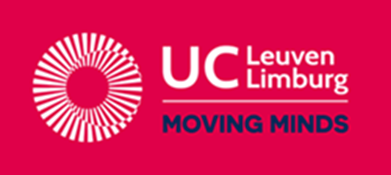 UC Leuven-LimburgLerarenopleidingVestiging HeverleeHertogstraat 178, 3001 HeverleeTel. +32 16 37 56 00LESONTWERPALGEMENE VAKKEN / VOEDING-VERZORGINGNaam: Mathieu DesmetVakkencombinatie: Wiskunde / AardrijkskundeStagebegeleider DLO: H. VerstappenSchool: Sint-Martinuscollege OverijseOnderwijsvorm: A-stroomRichting: ModerneKlas: 1AS-JLokaal: Klas van 1AS-JAantal leerlingen: Les gegeven door: Mathieu DesmetVak: AardrijkskundeOnderwerp: Bebouwing en bevolkingVakmentor: K. CrabbéDatum/Data: 15-04-2016Lesuur/-uren: 14u35-15u25BEGINSITUATIESituering in de lessenreeksDe leerlingen beginnen met dit nieuwe hoofdstuk. Al deze leerstof is nieuw voor hen, maar wordt wel ondersteund door hun kennis over de eigen leefomgeving. Zo gaan de leerlingen de eerstvolgende les op leerwandeling om te verkennen welke vormen van bebouwing er allemaal voorkomen.Relevante voorkennis (en/of kennis die nog niet aanwezig is)De leerlingen kunnen hun omgeving omschrijven en linken aan ‘bebouwing’.De leerlingen kunnen kenmerken i.v.m. bebouwing geven.De leerlingen kunnen vanuit ervaringen kenmerken opsommen van de bebouwing in steden, dorpen…De leerlingen kunnen de drie verschillende vormen van bebouwing geven.Belevings- en ervaringswereld & ActualiteitDe eigen leefwereld van de leerlingen staat vol verschillende vormen bebouwing.Leerniveau van de klasgroep, klassfeer, …DIDACTISCHE VERANTWOORDING Welke (vak)didactische principes en werkvormen komen in je les aan bod? Waarom kies je voor deze aanpak?De leerlingen beginnen hier met een nieuw hoofdstuk over bebouwing en bevolking. Wat ik in deze les vooral belangrijk acht en doorheen de hele les tracht te doen is het waarnemen. Ik probeer de leerlingen zoveel mogelijk vanuit de afbeeldingen te laten werken en zo kenmerken te benoemen. De les begint met de absolute basis over bebouwing en bevolking. De leerlingen moeten een aantal afbeeldingen en orthofoto’s bekijken om hieruit een onderscheid te maken tussen open ruimte en bebouwing. Ik laat de leerlingen eerst letterlijk benoemen wat ze zien. Dit maken we dan concreter tot ik met hen open ruimte en bebouwing afbaken. Hierna maken ze een oefening op de verdeling van beiden waarbij ze de lijn moeten trekken. Hierop heb ik een aantal extra voorbeelden voorzien waarbij ik de leerlingen naar het bord laten komen zodat we a.d.h.v. verschillende voorbeelden duidelijk kunnen afbakenen wat wel en wat niet bij open ruimte of bebouwing hoort.Vervolgens leren de leerlingen de verschillende soorten bebouwing tevens aan de hand van voorbeelden die ze beschrijven en extra oefeningen. Hierbij vraag ik ook eens hoe de leerlingen zelf wonen aangezien de leerlingen hierover zeker geïnteresseerd zullen zijn over elkaar.Ten slotte zien de leerlingen nog verschillende spreidingspatronen. Ook deze worden besproken a.d.h.v. de kenmerken die de leerlingen zien op de afbeeldingen. Extra voorbeelden laat ik ook hier aan bod komen. Hierbij laat ik de leerlingen nog eens kort de grens tekenen tussen de bebouwing en de open ruimte.Aan het einde van de les geef ik nog wat extra info i.v.m. de bebouwing in Vlaanderen. Ik toon een aantal afbeeldingen die de evolutie van de bebouwing in Vlaanderen tonen. Hieruit laat ik de leerlingen eens voorspellen hoe zij denken dat Vlaanderen er in 2050 zal uitzien.EINDTERMEN & LEERPLANDOELENSituering in de eindtermen: (Vakoverschrijdend en/of vakgebonden)De leerlingen kunnen: 1 een reëel landschap en beelden ervan met elementaire geografische termen beschrijven en deze op eenovereenstemmende kaart aanwijzen.26 een bebouwd landschap herkennen, beschrijven naar uitzicht en functies en eenvoudige observeerbarekenmerken ervan vergelijken met een bebouwd landschap elders.Situering in het leerplan:VVKSO, leerplan aardrijkskunde eerste graad, Brussel, september 2008D/2008/7841/038Leerplandoelstellingen:1.1 Vertrekkende vanuit satellietbeelden en/of luchtfoto’s en/of terreinwaarnemingen van België/Vlaanderen of eigen leef- ruimte vaststellen dat het landschap een afwisseling is van open ruimte en bebouwing.1.2 (U) De complexe spreiding van de bebouwing over het land- schap structureren door kernen en verspreide bebouwing op orthofoto’s en topografische kaarten te onderscheiden.Didactische wenken:Door middel van de combinatie van satellietbeelden en orthofoto’s slagen de leerlingen er gemakkelijk in om bebouwing van open ruimte te scheiden. Men gaat op basis van meer gedetailleerdere foto’s verschillende vormen van bebouwing onderscheiden.ALGEMEEN LESDOELDe leerlingen kunnen:De verschillende vormen van bebouwing van elkaar onderscheiden.SCHOOLAGENDA (Van de leerlingen. Verwijs naar het werkblad en/of de pagina’s in het werk- en/of handboek.)Bebouwing en bevolkingBRONNEN (Noteer alle gebruikte bronnen, volgens BIN.)Boeken:A. Callemeyn, D. Vanderhallen & E. Van Hecke, Algemene wereldatlas, Plantyn, 2012Ongepubliceerde cursus: Thema 5: Bebouwing en bevolking, K. Crabbé, p1-3LEERMIDDELEN & MEDIA Aanwezig in het klaslokaal:- Beamer- Whitebord- AtlassenMeebrengen door de leerlingen:- Thema bebouwing en bevolkingMeebrengen door leerkracht:- Powerpoint- WhitebordstiftenDidactisch lesontwerpDidactisch lesontwerpDidactisch lesontwerpDidactisch lesontwerpDidactisch lesontwerpLeerdoelenKRACHTIGE LEEROMGEVINGKRACHTIGE LEEROMGEVINGKRACHTIGE LEEROMGEVINGKRACHTIGE LEEROMGEVINGLeerdoelenLesfasen& timingOnderwijs- en leeractiviteitenMediaLeerinhoudDe leerlingen kunnen kenmerken uit afbeeldingen halen en hieruit een conclusie trekken. (C2)Instapfase:9 min.Vandaag beginnen we met een nieuw thema: het thema bebouwing en bevolking. Ik ga jullie telkens een aantal foto’s tonen en jullie moeten zeggen wat je ziet. Geef alle kenmerken die jullie zien i.v.m. bebouwing of plaatsen zonder bebouwing.We kunnen al deze foto’s opdelen in twee grote categorieën. Welke twee categorieën kan je onderscheiden?Vul de beschrijving in boven de twee afbeeldingen.PPT, WB p31. Bebouwing en bevolking1.1 Bebouwing en open ruimteDe leerlingen kunnen de grens tussen open ruimte en bebouwing tekenen. (C2)Lesfase 1:10 min.OLG: Welke twee vormen zijn er in het landschap?Hoe zou je ‘bebouwing’ omschrijven?Wat hoort er wel en niet bij bebouwing?Wat hoort er voor jouw bij bebouwing? Waar zou je je eigen tuin bij plaatsen?Hoe zou je ‘open ruimte’ omschrijven?Wat hoort er allemaal bij open ruimte denk je?Wat vind jij dat er bij open ruimte hoort?Geef eens een aantal voorbeelden van grote open ruimtes in de buurt?Probeer nu eens op de volgende afbeeldingen de grens te tekenen tussen open ruimte en bebouwing?Ik toon nog een aantal afbeeldingen, wie wil hier de grens eens komen tekenen?Wanneer je de grenzen tekent moet je niet te nauwkeurig willen zijn. Dit mag een grove lijn zijn die de grens ongeveer aanduidt. Teken wel met een felle kleur zoals rood dat dit duidelijk zichtbaar is.PPT, WB p4Open ruimte: Grote aaneengesloten gebieden zonder bebouwing.Bebouwing: Ruimte ingenomen door gebouwen.De leerlingen kunnen vanuit afbeeldingen de verschillende soorten bebouwing benoemen en herkennen. (C3)Lesfase 2:15 min.Wanneer we eens de verschillende soorten bebouwing gaan bekijken, zien we dat er drie mogelijkheden zijn.OLG: Soorten bebouwingWelke drie soorten bebouwing zijn er?Hoe omschrijf je gesloten bebouwing?Het huis zit letterlijk ‘ingesloten’, vandaar de naam.Halfopen bebouwing?Open bebouwing?Wanneer een huis op de hoek van rijwoningen staat is dit ook gesloten bebouwing. Je moet kijken naar het geheel en niet elk huisafzonderlijk gaan benoemen.Hoeveel gevels telt een woning in open bebouwing?In halfopen bebouwing?In gesloten bebouwing?Wie woont er in gesloten bebouwing?Wie in halfopen bebouwing?Wie in open bebouwing?De meeste mensen in de buurt wonen in open bebouwing. Veel gesloten of halfopen bebouwing is er niet in de woonwijken van dorpen.Wanneer je kijkt naar de verdiepingen, wat kan je dan zeggen over de vorige afbeeldingen?Waar zou je de grens leggen tussen hoog- en laagbouw?Bestaan hier nog andere vormen in?Is er een verschil tussen een huis met 4 verdiepingen en de Burj Khalifa?Ik heb hierop een aantal oefeningen. Ik toon een afbeelding en jullie moeten enerzijds zeggen of dit hoog- of laagbouw is en anderzijds of dit gesloten, halfopen of open bebouwing is.Probeer nu eens zelf de oefeningen onderaan pagina 5.WB p5, bord1.2 Soorten bebouwingGesloten bebouwing: Gebouwen die met hun zijgevels tegen elkaar gebouwd staan.Halfopen bebouwing: Gebouwen met drie vrije gevels die twee per twee aan elkaar gebouwd staan.Open bebouwing: Gebouwen die volledig los van elkaar staan.Laagbouw: Gebouw tot en met drie bouwlagen.Hoogbouw: Gebouw met vier of meer bouwlagen.WEETJE: De Bruj Khalifa telt 163 verdiepingen. (828m hoog)De leerlingen kunnen de bebouwing in zijn geheel zien en maken hier onderscheid tussen de drie verschillende spreidingspatronen. (C3)Lesfase 3:16 min.Kijk nu eens naar de volgende afbeeldingen. De bedoeling is dat jullie dat bebouwing in zijn geheel gaan bekijken.OLG: SpreidingspatroonWat zie je op de afbeelding?Hoe is de bebouwing verdeeld?Hoe zijn de gebouwen gegroepeerd?Hoe liggen ze samen/ t.o.v. elkaar?Hoe liggen ze t.o.v. de omgeving?T.o.v. de open ruimte?Hoe zou je de grens tussen bebouwing en open ruimte tekenen?Hoe zou je dit noemen?Hoe is de bebouwing verdeeld?Lln. X, kom dit eens doen voor de eerste afbeelding?Idem. Andere afbeeldingen.Ik vroeg me af of er een leerling bereid is om zijn of haar adres te zeggen. Dit typ ik dan in op google maps zodat we van bovenuit eens kunnen kijken welk spreidingspatroon daar voorkomt.Opnieuw ga ik jullie een aantal afbeeldingen geven waarbij jullie moeten zeggen welke spreidingspatroon getoond wordt.Ik heb hier nog een aantal gegevens mee over de bebouwing in Vlaanderen. Hoe denk je dat het gesteld is met de bebouwing in Vlaanderen?Wie heeft hierover al iets gehoord in de actualiteit?Het zijn een aantal kaarten door de jaren heen. Hoe denk je dat Vlaanderen bebouwd zal zijn in 2050?Hoe vind je Vlaanderen nu qua bebouwing?Vind je dat er voldoende open ruimte is?Wie wel/niet?Waarom wel/niet?WB p61.3 SpreidingspatronenLintbebouwing: Gebouwen die in een lange rij aan beide kanten van de straat liggen.Geconcentreerde bebouwing: Gebouwen staan dicht bij elkaar en vormen een kern.Verspreide bebouwing: Gebouwen liggen verspreid in het landschap.POWERPOINT